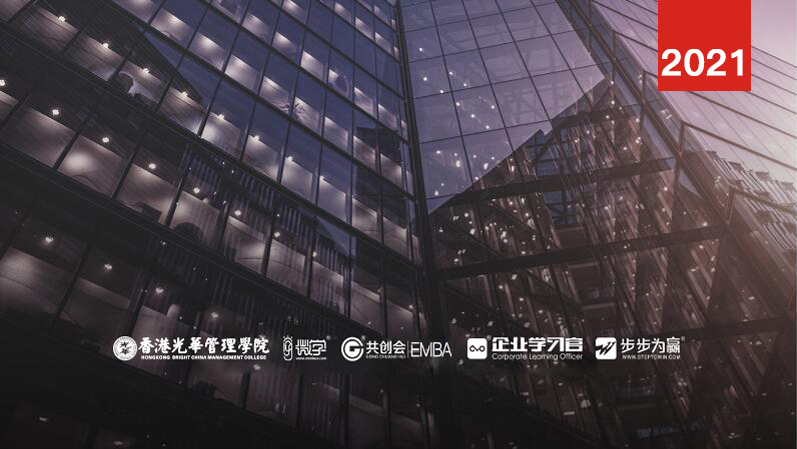 主讲老师：李宝运（Office高效办公国内权威专家、Office职场/商务应用高级讲师）授课对象：有一定基础以上企业类型：不限企业大小：不限时间安排：2021年7月16日9:30至17:00          2021年7月17日9:00至16:00地点安排：待定参课费用：学习卡套票8张/人   现金票3800元/人 购买学习卡享受更多优惠人数限制：50课程背景本课程是由中国讲师金话筒奖全国十强培训师、国内Office领域一线大咖、办公软件培训领袖级人物、微软办公软件国际认证MOS大师级专家、Office高效办公权威专家、PPT商务设计与演示顶尖实战专家——李宝运老师结合多年的培训经验和终端单位的实际需求编写。本课程以PPT职场/商务应用为主线，颠覆传统的认识，强化视觉思维，以全新的观念和规范的流程制作PPT，囊括了从演示文稿快速创建、文字、图片、形状、Smartart图示的高效应用技巧、图文排版、版式美化、模板设计、专业配色、超酷炫动画、专业演示汇报等PowerPoint高级技巧。本课程学员和讲师同步案例操作，助力学员在短时间内成为PPT高手，使没有美术基础和设计功底的学员也能够快速掌握设计美化要领，做出高大上的PPT作品!课程收益颠覆传统的认识，以全新的思维和观念制作PPT！掌握正确、高效的PPT制作与设计的步骤、方法！强化视觉思维，改变PPT中Word文字搬家的现象，实现PPT的结构化视觉化！快速掌握排版美化知识，使简陋业余的PPT华丽转身为专业精美的PPT作品！打造具有自己个性符号的模板，没有美术基础也能做出新颖创意的PPT模板！全面揭开超酷炫动画神秘面纱，轻松实现Flash影视般高端大气的动画特效！ 课程大纲  Outline模块一【文本与段落设计篇】文字即艺术，PPT高手的必杀技轻松高效创建PPT的方法一步将Word文档生成为PPT演示文稿一步为PPT演示文稿增加页眉和页脚信息快速隐藏某页面中后台的元素,设置首页页码不为1PPT风格不统一，在2秒之内统一PPT风格，实现字体大小颜色统一字体易读原则：文字字体选择什么是衬线字体与非衬线字体？如何一次性替换PPT相关字体？职场/商务场合字体如何搭配？如何快速安装使用字体？特殊字体如何巧妙嵌入PPT中？特殊字体文字如何转为静态图片？字号醒目原则：文字字号选择演示辅助的标准字号？如何快速放大缩小字号？文字变化原则：文字富有变化字号大小对比的方法文字纵排效果的方法图文倾斜效果的方法图片填充效果的方法文字调整间距行距的原则模块二【图片处理与图文排版篇】一图胜千言，锦囊有妙计图片的搜集选择技巧——素材无涯，取之有道上哪去搜图？怎么去搜图？选图的标准？图片的实用处理技巧——图片处理，锦囊妙计图片如何去水印？图片如何抠背景？黑白剪影如何制作？剪贴画如何编辑？如何绘制简笔画？图片如何半透明？如何任意裁剪图片？提高版面图版率的技巧——图片修饰，美观丰富大图片做背景的技巧PNG图标修饰的技巧善用裁剪图片的技巧小图成组修饰的技巧图片安排的基本技巧——点滴用心，尽显专业符合社会科普常识元素水平对齐原则视觉保持流畅原则全屏可以拉近距离宽屏显得高端大气图文布局的经典方法——不拘一格，千变万化 图文配数字编号的方法图片配透明色块的方法图片配标签文字的方法色块修饰图片底的方法图下放文字说明的方法图片加照片边框的方法照片集右放文字的方法照片集上放文字的方法图片按造型组合的方法局部图片变比例的方法图片配色块图标的方法图底放色块文字的方法图文等比例组合的方法多图组合一色块的方法垂直式图文组合的方法图文交错式组合的方法等比例图色排列的方法四格图片配文字的方法图配半透明色块的方法圆图配文字说明的方法模块三【形状设计与SmartArt篇】我形我塑、逻辑关系的图示化形状快速创建技巧如何插入等比例形状？形状如何快速水平复制或垂直复制？形状编辑排列技巧如何编辑形状的顶点？形状如何组合与取消组合？形状如何快速排列与对齐？形状填充效果技巧如何对形状设置透明填充？如何对形状设置渐变填充？如何对形状设置图片填充？SmartArt图示实用处理技巧文本如何快速转换为SmartArt图示？SmartArt图示如何快速转换为文本？如何用图片填充的SmartArt图示？图片如何快速转换为SmartArt图示？如何为图示添加形状或项目符号？SmartArt图示如何快速转换为可编辑形状？文本信息图示化——视觉思维训练总分关系文字的图示化实例并列关系文字的图示化实例流程关系文字的图示化实例时间关系文字的图示化实例模块四【图表与表格设计篇】商务图表与表格的专业设计与创意方法图表创意设计技巧图表旁配什么图片合适？如何利用图片美化数据点？如何利用图片填充形象化？如何利用图片做图表背景？如何利用整个画面做图表？如何制作轮廓形象化图表？如何制作实物化图表？图表专业设计技巧图表维度如何选择？图表配色有哪些原则？图表简化有哪些方法？图表强调有哪些方法？表格设计美化技巧如何对数据整理归类？如何突出重点数据？如何简化美化表格？专业图表设计网站推荐模块五【版式设计与美化篇】PPT页面排版美化、完美呈现技巧版式设计六大原则——对齐页内元素如何对齐？跨页元素如何对齐？如何使用参考线对齐？如何使用形状排列对齐？如何使用秘笈快捷键对齐？如何利用表格对齐？版式设计六大原则——对比字号大小对比文字颜色对比版式设计六大原则——聚拢相关元素聚拢无关元素分离版式设计六大原则——重复相同等级元素效果重复版式设计六大原则——降噪文字少、颜色少、图片少、动画少版式设计六大原则——留白删减文字,以少胜多裁剪图片,以小见大版面的修饰美化与稳定如何使用标点符号修饰美化？如何使用直线虚线修饰美化？如何使用色块反白修饰美化？什么是支撑、悬挂、平衡？模块六【专业配色篇】完美的色彩搭配，给观众点颜色看看配色基础知识什么是色相、饱和度、亮度？什么是暖色、冷色、中性色？PPT配色的常见错误为什么不能邻近色配色？为什么颜色不能太鲜艳？为什么忌讳五颜六色？PPT配色的主要依据如何根据企业VI配色？如何根据行业特点配色？如何根据观众特点配色？如何根据场景光线配色？页内元素常见配色应用常见PPT配色种类什么是纯色类PPT？什么是单色类PPT？什么是双色类PPT？什么是多色类PPT？配色工具推荐模块七【模板设计篇】PPT模板的规范制作与创意设计绝招首页的设计方法——富有创意，眼前一亮全文字型首页如何设计？色块配小图式首页如何设计？色块配半图式首页如何设计？色块配全图式首页如何设计？目录页的设计方法——与众不同，自成风格标准型目录如何设计？时间轴目录如何设计？图片型目录如何设计？同步型目录如何设计？图表型目录如何设计？转场页的设计方法——指示进度，指引观众什么是进度指示转场页？什么是要点提示转场页？如何设计进度指示+要点提示转场页 进度表示的方法——千变万化，新颖独特页码的样式有多少？如何设计导航条？如何设计进度条？结束页的设计方法——成功有力，过目不忘模块八【动画特效篇】多媒体效果，揭开超酷炫PPT的神秘面纱动画制作基础技巧——破除难题，我有绝招动画有哪四大作用？动画有哪四大绝招？动画有哪四大类型？什么是动画的时间选项？什么是动画的效果选项？动画制作实战练习——影视般动画，超酷炫特效实战练习：图表擦除的动画实战练习：段落透明的动画实战练习：倒计时钟的动画实战练习：电影胶卷的动画实战练习：画轴展开的动画音乐贯穿PPT播放的动画音频视频设置技巧——渲染氛围，情景演绎如何插入背景音乐？支持哪些音频格式？如何设置音频的播放？如何调整音频？如何插入视频/flash？支持哪些视频的格式？视频如何控制播放，如何美化？模块九【案例剖析与改进篇】PPT设计呈现的常见错误与改进方法主题与观点方面：主题不突出，不知所云，主题如何选定，才能精准化？内容无观点，不知其意，观点如何传达，才能更鲜明？素材与呈现方面：文字密麻，Word搬家，文字如何精简提炼、视觉呈现？图片平平、剪贴画旧，图片如何搜集选取、处理运用？艺术字丑、图表糟糕、背景繁杂，如何改进呈现效果？排版与布局方面：排版凌乱，不得要领，版面如何布局有序，重点突出？模板老土、毫无新意，模板如何新颖创意、简洁规范？配色与风格方面: 配色业余，五颜六色，颜色如何搭配，才能简约专业？风格混搭，是四不像，风格如何保持，才能和谐统一？动画与特效方面：动画缭乱、喧宾夺主，动画如何简约适当、情景演绎？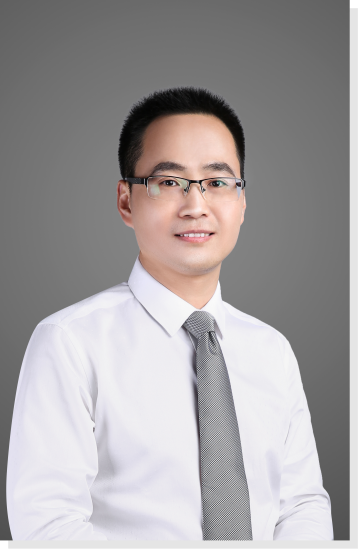 资历背景	国内办公软件培训领域首屈一指的领袖级人物微软办公软件国际认证MOS大师级专家（Microsoft Office Specialist Master）具有十年专职培训师经验，是世界500强企业和中国500强企业首选的Office效率提升训练导师。授课风格幽默诙谐、逻辑清晰、深入浅出、精彩演绎、互动提问，讲练结合，寓教于乐，学员能全身心投入其中。干货满满，尽是精华，讲课注重实效，侧重职场应用和实战技能、结合企业特点，案例非常丰富，通过大量精彩的案例分析，操作步骤讲解得清晰易懂。授课经验中国人民银行征信中心、央行上海清算所（三期）、中国工商银行广东省分行（三期）、中国工商银行北京昌平支行、中国农业银行苏州分行（五期）、苏州农行昆山支行、苏州农行吴中支行、中国农业银行合肥分行、中国农业银行芜湖分行、中国农业银行北京海淀支行、中国农业银行广东韶关分行、交通银行北京分行（两期）、中国银行东莞分行等课程预告时间：2021年7月23、24日（周五-周六）课题：《组织效率提升三部曲：绩效-文化-人才复制》主讲：赵公元（阿里巴巴P7级别6年陈（当时B2B全国积分第一讲师）个人最高销售奖项全国第十八）